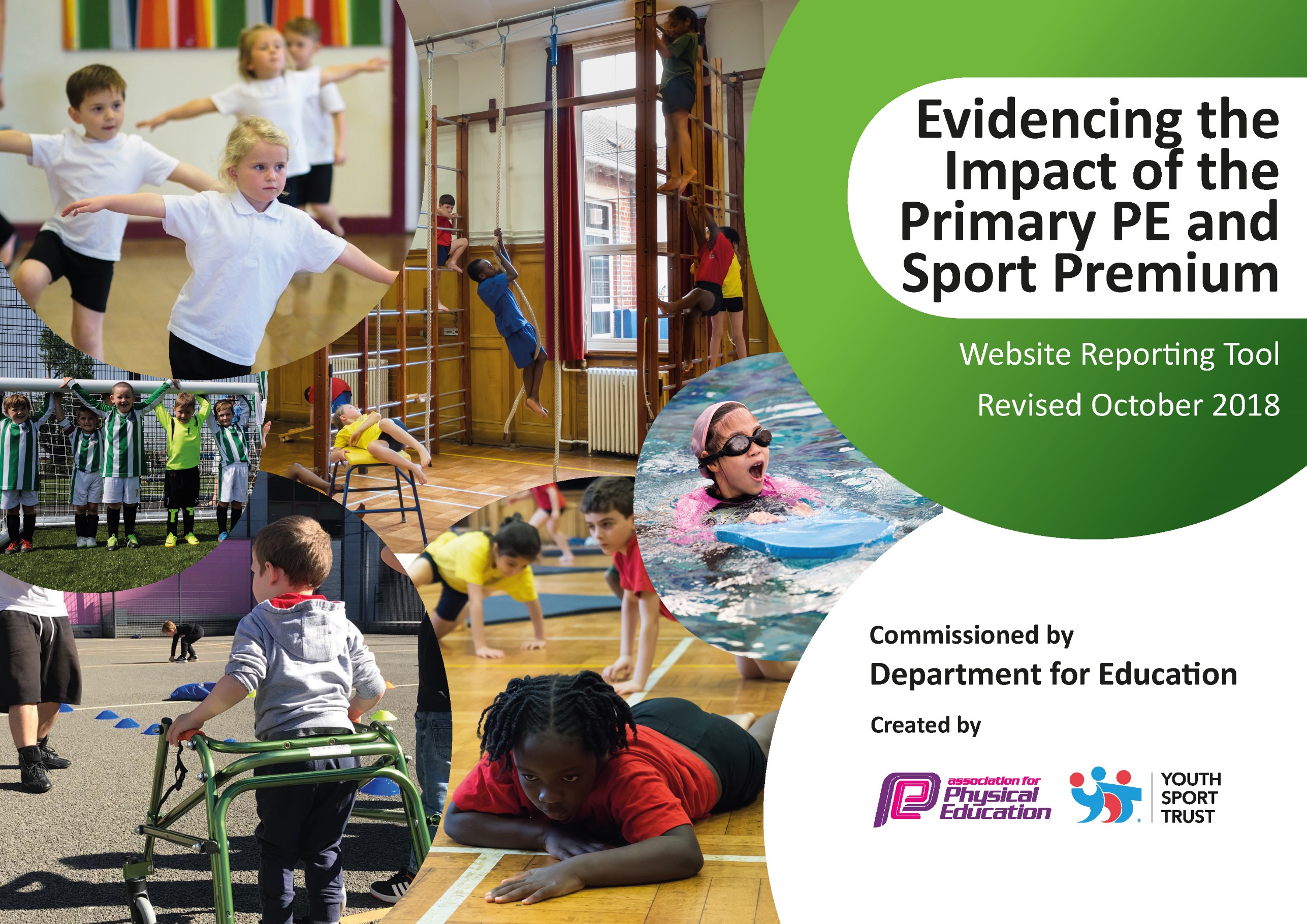 Schools must use the funding to make additional and sustainable improvements to the quality of Physical Education, Sport and Physical Activity (PESPA) they offer. This means that you should use the Primary PE and Sport Premium to: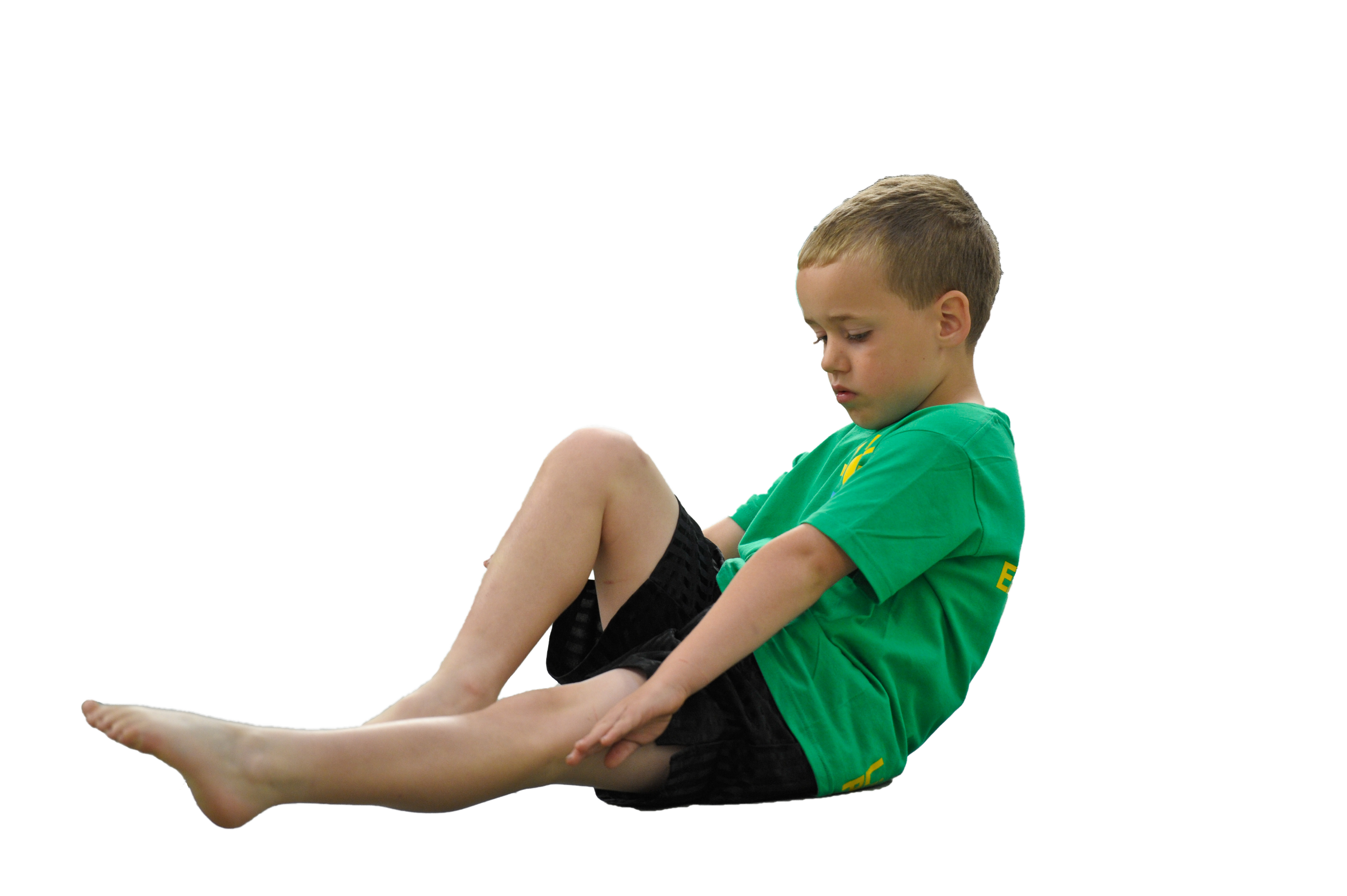 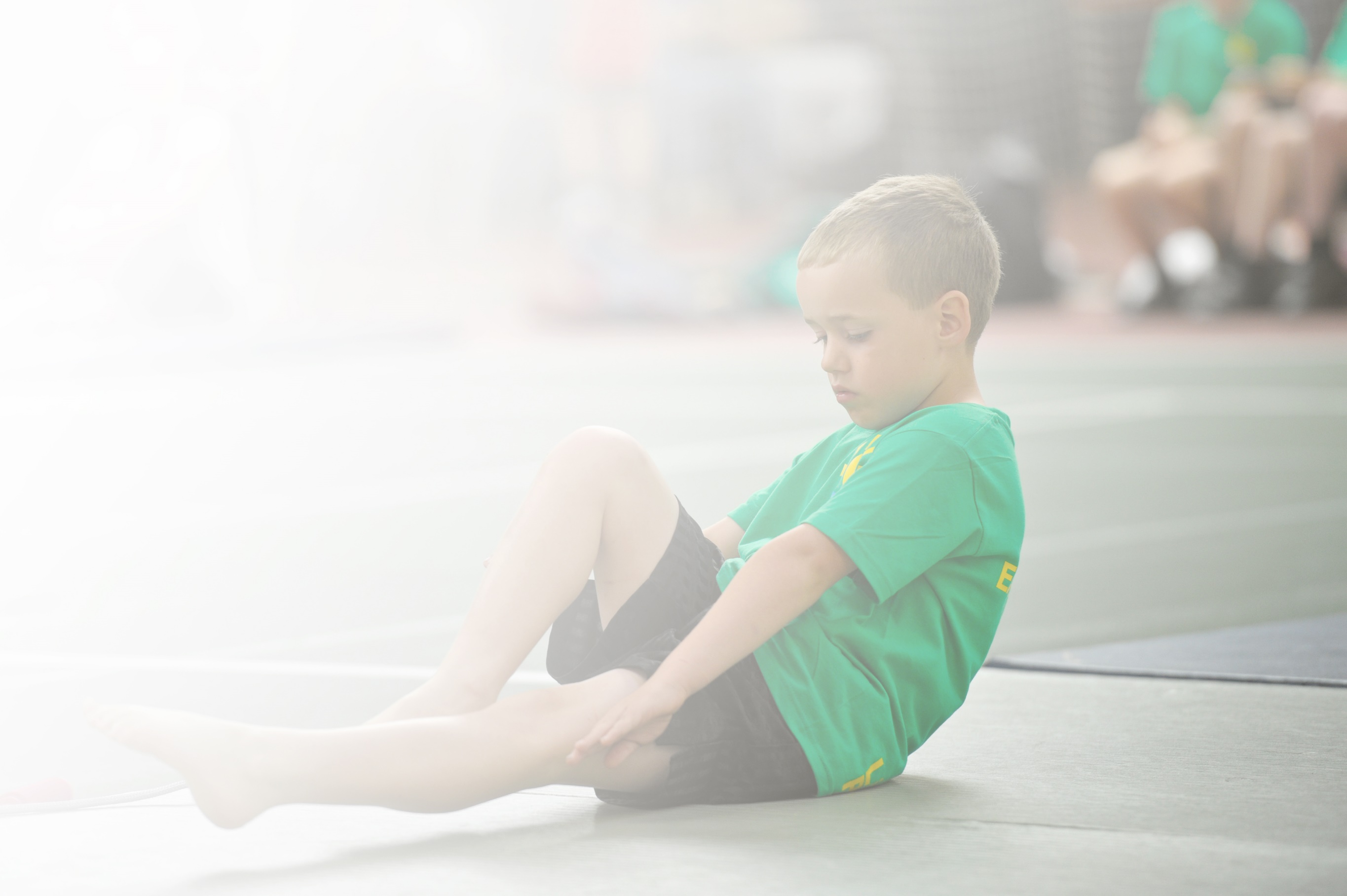 Develop or add to the PESPA activities that your school already offerBuild capacity and capability within the school to ensure that improvements made now will benefit pupils joining the school in future yearsPlease visit gov.uk for the revised DfE guidance including the 5 key indicators across which schools should demonstrate an improvement. This document will help you to review your provision and to reportyour spend. DfE encourages schools to use this template as an effective way of meeting the reporting requirements of the Primary PE and Sport Premium.We recommend you start by reflecting on the impact of current provision and reviewing the previousspend. Under the Ofsted Schools Inspection Framework, inspectors will assess how effectively leaders use the Primary PE and Sport Premium and measure its impact on outcomes for pupils, and how effectively governors hold them to account for this.Schools are required to publish details of how they spend this funding as well as on the impact it has on pupils’ PE and sport participation and attainment by the end of the summer term or by 31 July 2019 at the 
latest. 

We recommend regularly updating the table and publishing it
on your website throughout the year, as evidence of your 
ongoing review into how you are using the money to 
secure maximum, sustainable impact. To see an 
example of how to complete the table please 
click HERE.Key achievements to date:Areas for further improvement and baseline evidence of need:Platinum School Games AwardRotherham United partnershipIncrease in activity levels of children.Increased participation after school clubsIncreased participation out of school clubsIncreased participation in school competitions#Fitin15Year 6 led sports dayIncrease in FS physical activityRange of after school clubs.Develop pathways for children outside of schoolUpskill adults in provision of activity for childrenContinue to make improvements to outdoor areas, to improve active opportunitiesIncrease pupil premium and SEN children in activities in and out of schoolDevelop influence and voice of sport council.Meeting national curriculum requirements for swimming and water safetyPlease complete all of the below:What percentage of your current Year 6 cohort swim competently, confidently and proficiently over a distance of at least 25 metres?N.B. Even though your children may swim in another year please report on their attainment on leavingprimary school.97%What percentage of your current Year 6 cohort use a range of strokes effectively [for example, front crawl, backstroke and breaststroke]?94%What percentage of your current Year 6 cohort perform safe self-rescue in different water-based situations?94%Schools can choose to use the Primary PE and Sport Premium to provide additional provision for swimming but this must be for activity over and above the national curriculum requirements. Have you used it in this way?NoAcademic Year: 2018/19Total fund allocated: £18,300Date Updated: 6/11/18Date Updated: 6/11/18Key indicator 1: The engagement of all pupils in regular physical activity – Chief Medical Officer guidelines recommend that primary school children undertake at least 30 minutes of physical activity a day in schoolKey indicator 1: The engagement of all pupils in regular physical activity – Chief Medical Officer guidelines recommend that primary school children undertake at least 30 minutes of physical activity a day in schoolKey indicator 1: The engagement of all pupils in regular physical activity – Chief Medical Officer guidelines recommend that primary school children undertake at least 30 minutes of physical activity a day in schoolKey indicator 1: The engagement of all pupils in regular physical activity – Chief Medical Officer guidelines recommend that primary school children undertake at least 30 minutes of physical activity a day in schoolPercentage of total allocation:Key indicator 1: The engagement of all pupils in regular physical activity – Chief Medical Officer guidelines recommend that primary school children undertake at least 30 minutes of physical activity a day in schoolKey indicator 1: The engagement of all pupils in regular physical activity – Chief Medical Officer guidelines recommend that primary school children undertake at least 30 minutes of physical activity a day in schoolKey indicator 1: The engagement of all pupils in regular physical activity – Chief Medical Officer guidelines recommend that primary school children undertake at least 30 minutes of physical activity a day in schoolKey indicator 1: The engagement of all pupils in regular physical activity – Chief Medical Officer guidelines recommend that primary school children undertake at least 30 minutes of physical activity a day in school24%School focus with clarity on intended impact on pupils:Actions to achieve:Funding allocated:Evidence and impact:Sustainability and suggested next steps:Improve outdoor provision in order to promote children to be more active. Children to understand the importance of exercise.More children being active at free times across all areas including during #Fitin15 sessions.Develop motor control skills KS1. Children will become self-aware of the amount of exercise needed as well as the importance of a healthy diet.£400£4032See Rotherham United.Break time resources to be purchased to allow a wider range of activities led and supported by adults to be implemented e.g. skipping ropesKS1/KS2 trim trail to be purchased and fittedOutside equipment for FS, KS1 and KS2.Rotherham United Kinder programme to be run with upper KS2. Rotherham United structured sessions with the children during wet dinner times.School to re-apply for the healthy schools award.Key indicator 2: The profile of PESSPA being raised across the school as a tool for whole school improvementKey indicator 2: The profile of PESSPA being raised across the school as a tool for whole school improvementKey indicator 2: The profile of PESSPA being raised across the school as a tool for whole school improvementKey indicator 2: The profile of PESSPA being raised across the school as a tool for whole school improvementPercentage of total allocation:Key indicator 2: The profile of PESSPA being raised across the school as a tool for whole school improvementKey indicator 2: The profile of PESSPA being raised across the school as a tool for whole school improvementKey indicator 2: The profile of PESSPA being raised across the school as a tool for whole school improvementKey indicator 2: The profile of PESSPA being raised across the school as a tool for whole school improvement25%School focus with clarity on intended impact on pupils:Actions to achieve:Funding allocated:Evidence and impact:Sustainability and suggested next steps:Improve motivation of KS2 children with regards to exercise.More children involved in physical activity. Raise the awareness of the importance of exercise through pupil voice.Children to develop leadership opportunities. £4,450.See playtime resources.£150Rotherham United school services contract to work with children at lunch time on a rotational basis. Player visits to stimulate the children’s motivation and share experiences. KS2 School sports council set up with two adults from school. Children to blog on the school games website and share this throughout school and on social media.Year 6 to plan and host events, including sports day. Key indicator 3: Increased confidence, knowledge and skills of all staff in teaching PE and sportKey indicator 3: Increased confidence, knowledge and skills of all staff in teaching PE and sportKey indicator 3: Increased confidence, knowledge and skills of all staff in teaching PE and sportKey indicator 3: Increased confidence, knowledge and skills of all staff in teaching PE and sportPercentage of total allocation:Key indicator 3: Increased confidence, knowledge and skills of all staff in teaching PE and sportKey indicator 3: Increased confidence, knowledge and skills of all staff in teaching PE and sportKey indicator 3: Increased confidence, knowledge and skills of all staff in teaching PE and sportKey indicator 3: Increased confidence, knowledge and skills of all staff in teaching PE and sport40%School focus with clarity on intendedimpact on pupils:Actions to achieve:Fundingallocated:Evidence and impact:Sustainability and suggestednext steps:Improve CPD of teachers in order to improve the teaching of P.E. in school.Teachers to have a half term period with a P.E. specialist in order to develop their understanding of planning and delivering of P.E. lessons.Staff to be encouraged to plan and run after school clubs with the support of a member of staff who is confident with the teaching of P.E.£6500£1050Dan Bennett employed for half a day a week to upskill NQTs and teachers in a different area of PE to those from previous cycles.Staff have become engaged in after school clubs with most after school clubs having two adults running them.Key indicator 4: Broader experience of a range of sports and activities offered to all pupilsKey indicator 4: Broader experience of a range of sports and activities offered to all pupilsKey indicator 4: Broader experience of a range of sports and activities offered to all pupilsKey indicator 4: Broader experience of a range of sports and activities offered to all pupilsPercentage of total allocation:Key indicator 4: Broader experience of a range of sports and activities offered to all pupilsKey indicator 4: Broader experience of a range of sports and activities offered to all pupilsKey indicator 4: Broader experience of a range of sports and activities offered to all pupilsKey indicator 4: Broader experience of a range of sports and activities offered to all pupils3%School focus with clarity on intendedimpact on pupils:Actions to achieve:Fundingallocated:Evidence and impact:Sustainability and suggestednext steps:Additional Achievements:School to provide provision for children to become active during daily learning and after school.Children will have the opportunity to access physical learning when possible.After school clubs set up for a wide –range of activities.Make use of the school grounds to provide a variety of opportunities. £100£200 £100Active phonicsKS1 Mat Ball clubKS1 + FS multi skillsKS2 DanceKS2 hockeyKS2 footballBasketballIndoor gamesFitness clubPurchase of equipment for physical work on school grounds e.g. tree planting programme for outdoor learning.Key indicator 5: Increased participation in competitive sportKey indicator 5: Increased participation in competitive sportKey indicator 5: Increased participation in competitive sportKey indicator 5: Increased participation in competitive sportPercentage of total allocation:Key indicator 5: Increased participation in competitive sportKey indicator 5: Increased participation in competitive sportKey indicator 5: Increased participation in competitive sportKey indicator 5: Increased participation in competitive sport7%School focus with clarity on intendedimpact on pupils:Actions to achieve:Fundingallocated:Evidence and impact:Sustainability and suggestednext steps:Children taking part of a wide range of sport both in and out of the school cluster.School to have an inclusive  attitude to choosing children for school teams. Funding allocated to allow kit/costumes to be purchasedChildren to be given the opportunity to compete outside of the Wath area.Children to be given opportunities to develop links with outside of school clubs. £550. £400N.A.N.A.£250School to put a troupe into the Wath comprehensive movement evening event.More than one team being taken to school games e.g. LKS2 football and KS1 Matball/ Hockey. Whole Y2 and Y6 class taken to EIS for school Olympic day. Y6 cricket day at Wath cricket club.Insurance of staff vehicles and positive engagement of parents to allow children to attend competitions when they have won local events e.g. cross country finals. School to develop positive links with clubs when we attend events (Wath cricket club, Rotherham Harriers).School to use the knowledge of their P.E. specialist to provide information about local clubs if they show an interest in a particular sport.Transport costs  